Liliia Dubai, UAE | liliia.381936@2freemail.com sales / Marketing / customer service Sales & Marketing: Almost 3 years proven track record for high level of customer satisfaction.Business Process Development: Result-oriented, sociability, enthusiasm, the ability to persuade, the ability to self-organization, dedication, the ability to work both in the team and independently, organizational and managerial skills, excellent communication skills, excellent sales planning.Professional Experience KATRINA BAKERY LLC, UAE, DUBAI                                               June 17 – Present Assistant Sales Supervisor (Training full time) Visa not in process yet)Understand customer needs and offer solutions and supportOrganize and coordinate sales representatives schedulesResearch potential leads from business directories, web searches, or digital resourcesRecruit, hire, and train new sales representativesReceive and report on all sales leadsHandling Display Orders, Expired Items, Daily Inventory in SystemSupervise sales representatives and assistantsAnswer potential customer questions and follow-up call questionsWork with sales team when closing salesTrack weekly, monthly, and quarterly performance and sales metricsMeet all sales quotas and goalsAssist sales representatives and team to meet and exceed goalsCLUB APPAREL, uae, dUBAISales Associate                                                                                                  May 2015-May 2017                                    assisting customer in the section and purchase of items - following policies & procedures relating to the customer service and stock handling - handling customer complains in a professional and diplomatic way- going online with the shop targets, with yearly achievement 107%- organizing promotional events, following up with the regular customer  listening to customer requirements and presenting appropriately to make a saleExceeded established annual sales quotaClosed sales with enhanced rapport with potential clients Expanded sales in existing accounts checking the quantities of goods on display and in stockCustomer RelationsMaintaining and updating customer databasesConducting market research using focus groups and customer questionnairesCoordinationCommunicating with target audiences and managing customer relationshipsSupporting the marketing manager and other colleaguesROBINSONSS, UAE, DUBAI                                          Sales Assistant                                                                             May 2017-May 2018                                    assisting customer in the section and purchase of items following policies & procedures relating to the customer service and stock handling organizing promotional events, following up with the regular customer listening to customer requirements and presenting appropriately to make a salehandling situation with customers for exchangehandling situation with customers for damaged itemsAdvanced sales in existing accounts checking the quantities of goods on display and in stockMARMELAD, TRAVEL  AGENCY, RUSSIATravel Agent Office  Assist                                                                              Jan 2013 - May 2015answer incoming calls, transfer calls to executives and greet and welcome guests visiting the Travel Agency- managing the various operations such as data entry, receiving and answering fax, answering emails, solving guests doubts and coordinating the activities of the staff- responsible for maintaining guests records and filing information into the Travel Agency system- Responsible for managing the correspondence with employees, customers through text, voice mails and regular mail.Booking tickets, booking hotels in Travel Agency searching sites, preparing visa documents for different countriesUnderstand service requirements. FAVORI, OMEGA mALL, RUSSIASales Assistant                                                                       May 2010-January 2013    Completes managing customer relationships- supporting the clients and helping with their choice - communing with target audiences, attending a lot of training sessions - making customer special and satisfied with the high level of service FASHION, RUSSIA, MOSCOW                                                            April  2007 – May  2010 Sales Team LeaderAssist Managers in Sales Strategy DevelopmentKeep informed of New Products and ServicesRecruit, Train, and Coach the Sales TeamDelegate Tasks and Set DeadlinesSet Sales Targets and Motivate Sales TeamPrepare Sales ReportsFASHION, RUSSIA, MOSCOW                                                         September 2004 – April 2007 Senor Sales AssistantBusiness DevelopmentAccount/Territory ManagementClient RelationsSales Cycle ManagementNegotiations/ClosingNeeds AssessmentSales ForecastingCustomer serviceCommunication SkillsProspectingSelf-ConfidenceProduct KnowledgeBasic (PC) Computer SkillsTeam Leadership/SupervisionAcademicsACADEMY OF PHYSICAL EDUCATION SPORTS AND TOURISM, RUSSIA, TATARSTAN /2007-2013Economical department faculty, Specialization - Hotel Service Specialist of Service and TourismMy Bachelor Degree Attested in Moscow, UAE and in UAERussian College of intensive french language courses /2007-2008 Lynda.com from LinkedIn                                      September 2017-November 2017             Running a Profitable Business_ Understanding Cash FlowAccounting FundamentalsCreating a Business planDigital Marketing ResearchSales Secrets of Small BusinessSkype for Business Essential TrainingWorking with Difficult People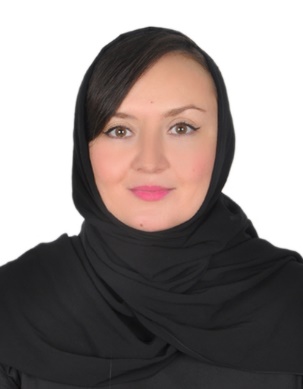 PERSONAL DATADate of Birth31th January 1984NationalityRussian Marital StatusSingleTourist visaDubai, UAE	 CompetenciesSelf-motivated, Dynamic, Positive , Creative,  and disciplinedExcellent Communication Skills Reliable Team Play Excellent Sales planningOrganizational and Managerial Skills Analytical and Logical ThinkingDedicated And Committed Target – Oriented and Goal - DrivenQuick LearnerFlexible to changing environmentsLearning and DevelopmentCustomer Service CourseBuilding a DepartmentCommunicatingDefining ServiceFixing Problems  Tools of the Tradelinguistic SKILLS Russian Mother TongueEnglishFluentArabic ConversationalComputers Driving License learningExcellent MS Skills 